M30-3 Introduce Transformations							Name: ____________________Dilations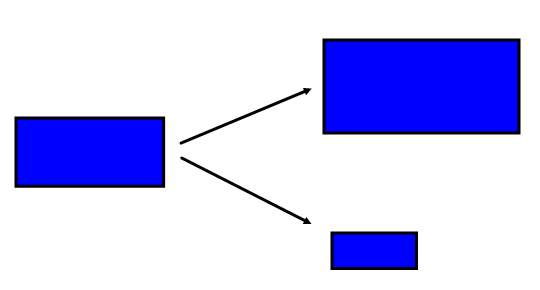 Translations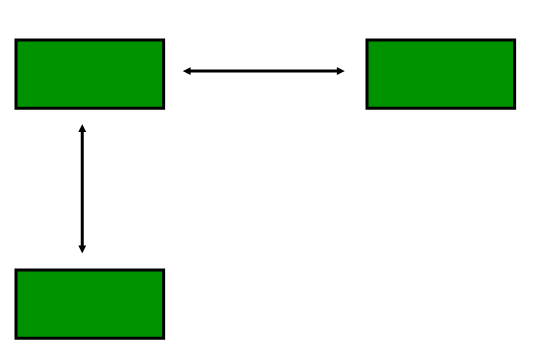 Reflections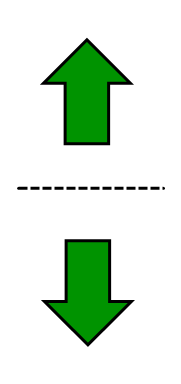 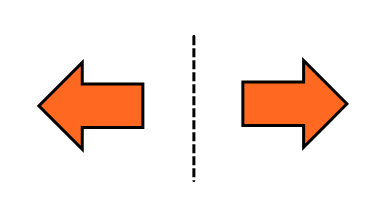 Rotations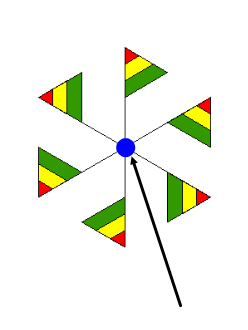 